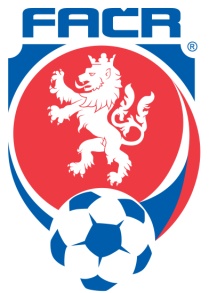 KR OFS KARVINÁUniverzitní náměstí č. 242, 733 01 Karviná – Fryštátwww.krofskarvina.cz 	tel: 733646277	krofskarvina@seznam.cz  Zápis z jednání komise rozhodčích č. 5, které se konalo ,, Per rollam“ 
ze dne 26. 10. 2020 
Zúčastnili se hlasování: Mgr. Petr Pitvor, Ing. Petr Lukašík, Mgr. Petr Bebenek, Jan Sivera, Rostislav Skoč, Ing. Karel VontrobaKR bere na vědomí: zápisy odborných komisí do 26. 10. 2020                                    veškerou korespondenci do 26. 10. 2020                                                      KR schválila:Závady a nedostatky rozhodčích v ZoU dle zápisu STK č. 13     - STK OFS Karviná zjistila v ZoÚ 6. kola st. přípravek FK Těrlicko – Slovan Horní Žukov chybnou posloupnost a špatný poločas. STK OFS Karviná předává HR Butoru Roberta k řešení do KR OFS Karviná. Vzhledem k tomu, že se jedná o nově začínajícího rozhodčího, provede se jmenovaným člen KR ing. Lukašík Petr.- STK OFS Karviná zjistila v ZoÚ 6. kola st. přípravek TJ Depos Horní Suchá – TJ Slovan Havířov neuvedení kontroly bezinfekčnosti Covid-19. STK OFS Karviná předává HR Tománkovou Danielu k řešení do KR OFS Karviná. Jelikož se jedná o začínající rozhodčí, provede pohovor 
a vysvětlí předmětnou záležitost a problematiku člen KR ing. Lukašík Petr.  - STK OFS Karviná zjistila v ZoÚ 6. kola st. přípravek FK Slovan Záblatí – FK Bospor Bohumín nedostavení se HR. STK OFS Karviná předává HR Klosa Daniela k řešení do KR OFS Karviná. Opětovně se jedná o začínajícího rozhodčího, provede pohovor a vysvětlí systém obsazování rozhodčích obsazovací úsek KR  pan Sivera Jan.  - STK OFS Karviná zjistila v ZoÚ 10. kola st. žáků SK Dětmarovice – TJ Sokol Dolní Lutyně -Věřňovice chybnou posloupnost. STK OFS Karviná předává HR Liptáka Romana k řešení do KR OFS Karviná. KR upozorňuje jmenovaného, že v případě opakování provinění bude jmenovanému neprodleně udělena finanční pokuta.          Příští zasedání KR se u	skuteční dle aktuální epidemiologické situace.          Zapsal v Karviné dne 02. 11. 2020                                               Mgr. Pitvor Petr                                                                                                                 předseda KR     